NAZIV AKTIVNOSTI: ZELENA ZEMLJA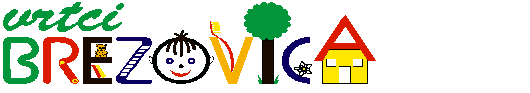 Nova pot 91351 Brezovica01 36 51 233www.vrtci-brezovica.si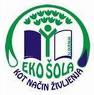 področje aktivnosti po kurikulumu NARAVA, DRUŽBAstarost otrok5-6 letstrokovni delavkiSTROKOVNE DELAVKE OŠ BREZOVICAnamen aktivnostiVsi kot družba skrbimo, da bo naša narava čista in naše življenje lepšepotreben materialVrečke za smeti, rokaviceopis aktivnosti(navodilo za aktivnosti)22.4. Praznujemo dan zemlje. Naše bivanje na njej bo lepše, če bomo za njo skrbeli, jo čistili in manj onesnaževali.Ker je naše gibanje in druženje omejeno, lahko za to poskrbimo sami, ko gremo na sprehod. S seboj vzemite se vrečko in rokavice, mimo grede v svoji okolici poberite še odpadke.Z otroki se pogovarjate o pomembnosti čistega okolja (Voda, zrak, travniki, gozd,…) , kako lahko z vodo tudi varčujemo in kako ravnamo z odpadki.V nadaljevanju nekaj misli, ki nas lahko osveščajo in vodijo, DA BO NAŠA ZEMLJA ZELENA.Če še niste uspeli ničesar posaditi-še je čas!morebitne fotografije dejavnosti iz interneta (navedite še vir)Misel, komentar vzgojiteljiceUživajte v zeleni naravi, pazite nase in ostanite zdravi! Skupaj zmoremo!